ОТЧЕТ О ВЫПОЛНЕНИИЧАСТЬ 1. Сведения об оказываемых муниципальных   услугах  Раздел 13.Сведения о фактическом достижении показателей, характеризующих объем и (или) качество муниципальной услуги:3.1. Сведения о фактическом достижении показателей, характеризующих качество муниципальной   услуги:3.2. Сведения о фактическом достижении показателей, характеризующих объем муниципальной   услуги: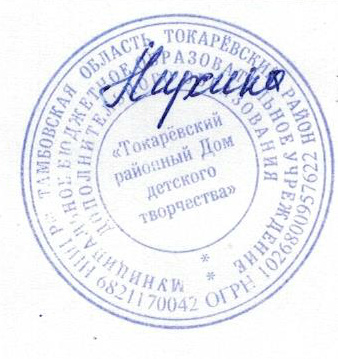 «24»__сентября__2019г.                                                                       МУНИЦИПАЛЬНОГО ЗАДАНИЯ № 4За 9 месяцев 2019 годаНаименование районного муниципального  учреждения (обособленного   подразделения) муниципальное бюджетное образовательное учреждение дополнительного образования «Токарёвский районный Дом детского творчества»______________________________________________________________________________________________________________________________________________________________________________________Виды деятельности районного муниципального  учреждения (обособленного подразделения)_ образование и  наука__________________________________________________________________________________________________________________________________________________________________Вид районного муниципального  учреждения муниципальное бюджетное учреждение ___________(указывается вид районного муниципального  учреждения                                                                                            из базового (отраслевого) перечня)Периодичность ежеквартально____________________________________________________                                (указывается в соответствии с периодичностью представления отчета о выполнении                                  муниципального  задания, установленной в муниципальном задании)1.Наименование муниципальной   услугиреализация дополнительных общеобразовательных общеразвивающих программ_____________________________________________________________________________________2.Категории потребителей муниципальной  услуги _физические лица________________Уникаль-ный номер реестровый записиПоказатель, характеризующий содержание муниципальной услугиПоказатель, харак-теризующий условия (формы) оказания муниципальной услугиПоказатель, харак-теризующий условия (формы) оказания муниципальной услугиПоказатель качества муниципальной услугиПоказатель качества муниципальной услугиПоказатель качества муниципальной услугиПоказатель качества муниципальной услугиПоказатель качества муниципальной услугиПоказатель качества муниципальной услугиПоказатель качества муниципальной услугиПоказатель качества муниципальной услугиУникаль-ный номер реестровый записиСодержание услугиУсловия (формы) оказания услугиУсловия (формы) оказания услугинаименование показателяединица измерения по ОКЕИединица измерения по ОКЕИутверждено в государственномзаданииисполнено на отчет-ную датудопустимое (возможное) отклонениеотклоне-ние, превышающее допустимое (возмож-ное) значениепричинаотклоненияУникаль-ный номер реестровый записиСодержание услугиУсловия (формы) оказания услугиУсловия (формы) оказания услугинаименование показателянаимено-ваниекодутверждено в государственномзаданииисполнено на отчет-ную датудопустимое (возможное) отклонениеотклоне-ние, превышающее допустимое (возмож-ное) значениепричинаотклонения12345678910111211Г42001000300701007100101реализация дополнительных общеобразовательных общеразвивающих программЛицензия на право ведения образовательной деятельностиСоответствие места и условий оказания услуги требованиям безопасности Количествогруппшт11.Г42.02222011Г42001000300701007100101реализация дополнительных общеобразовательных общеразвивающих программЛицензия на право ведения образовательной деятельностиСоответствие места и условий оказания услуги требованиям безопасности Удовлетворенность качеством дополнительного образования%11.Г42.0100100511Г42001000300701007100101реализация дополнительных общеобразовательных общеразвивающих программЛицензия на право ведения образовательной деятельностиСоответствие места и условий оказания услуги требованиям безопасности Укомплектованность кадрами%11.Г42.01001000Уникальный номер реест-ровой записиПоказатель, характеризующий содержание муниципальной услугиПоказатель, характеризующий условия (формы) оказания муниципальной услугиПоказатель объема муниципальной услугиПоказатель объема муниципальной услугиПоказатель объема муниципальной услугиПоказатель объема муниципальной услугиПоказатель объема муниципальной услугиПоказатель объема муниципальной услугиПоказатель объема муниципальной услугиПоказатель объема муниципальной услугиПоказатель объема муниципальной услугиУникальный номер реест-ровой записиСодержание услугиУсловия (формы) оказания услугинаимено-вание показа-теляединица измерения по ОКЕИединица измерения по ОКЕИутверждено в муниципальном заданиизаданииисполнено на отчет-ную датудопустимое (возможное) отклонениеотклоне-ние, превышающее допустимое (возмож-ное) значениепричинаотклоненияСредний размер платы(цена, тариф)Уникальный номер реест-ровой записиСодержание услугиУсловия (формы) оказания услугинаимено-вание показа-телянаиме-но-ваниекодутверждено в муниципальном заданиизаданииисполнено на отчет-ную датудопустимое (возможное) отклонениеотклоне-ние, превышающее допустимое (возмож-ное) значениепричинаотклоненияСредний размер платы(цена, тариф)12345678910111211Г42001000300701007100101реализация дополнительных общеобразовательных общеразвивающих программСоответствие места и условий оказания услуги требованиям безопасности и нормам СанПиН Количество детей, посещающих объединениячел11.Г42.03433435%нетнет11Г42001000300701007100101реализация дополнительных общеобразовательных общеразвивающих программСоответствие места и условий оказания услуги требованиям безопасности и нормам СанПиН Количество детей, охваченных отдыхом в каникулярное времячел11.Г42.02020нетРуководитель (уполномоченное  лицо)_директор____________          _________________              Мухина Ирина Павловна       (должность)                                  (подпись)                                    (расшифровка подписи)